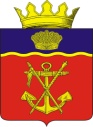 АДМИНИСТРАЦИЯКАЛАЧЁВСКОГО МУНИЦИПАЛЬНОГО РАЙОНА
ВОЛГОГРАДСКОЙ ОБЛАСТИПОСТАНОВЛЕНИЕот 10.12. ________2013 г.            № _2429__О внесении изменений в Постановление главы Калачевского муниципального района Волгоградской области от 31 мая 2010 года № 937  «Об оплате труда работников муниципальных образовательных учреждений дополнительного образования детей, подведомственных комитету по культуре администрации Калачевского муниципального района»  В целях обеспечения социальных гарантий работников муниципальных учреждений Калачевского муниципального района Волгоградской области, в соответствии с Постановлением Правительства Волгоградской области от 03 декабря 2013 года № 1244 «Об увеличении размеров окладов (должностных окладов), ставок заработной платы работников государственных учреждений Волгоградской области»,  п о с т а н о в л я ю:Таблицу 1,3,4,5,6 приложения № 1 к Положению об оплате труда работников муниципальных учреждений дополнительного образования детей, подведомственных комитету по культуре администрации Калачевского муниципального района, утвержденного Постановлением главы Калачевского муниципального района Волгоградской области от 31.05.2010 года № 937 «Об оплате труда работников муниципальных образовательных учреждений дополнительного образования детей, подведомственных комитету по культуре администрации Калачевского муниципального района», изложить в новой редакции (Приложение).Настоящее Постановление подлежит официальному опубликованию и распространяет свое действие на отношения, возникшие с 01 декабря 2013г.3. Контроль исполнения Постановления оставляю за собой.Глава администрации Калачевского                                                 муниципального района                       Т.И. Нургалеев